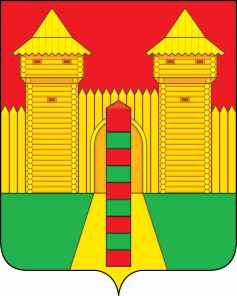 АДМИНИСТРАЦИЯ  МУНИЦИПАЛЬНОГО  ОБРАЗОВАНИЯ «ШУМЯЧСКИЙ  РАЙОН» СМОЛЕНСКОЙ  ОБЛАСТИРАСПОРЯЖЕНИЕот 24.12.2020г.    № 423-р           п. Шумячи         В соответствии со статьей 28 Устава муниципального образования «Шумячский район» Смоленской области, Положением о сдаче в аренду муниципального имущества муниципального образования «Шумячский район» Смоленской области, утвержденное решением Шумячского районного Совета депутатов от 26.10.2012г. № 82, на основании письма муниципального унитарного предприятия «Шумячское автотранспортное предприятие» муниципального образования «Шумячский район» Смоленской области от 23.12.2020г. № 145         Дать согласие  муниципальному унитарному предприятию «Шумячское автотранспортное предприятие» муниципального образования «Шумячский район» Смоленской области на предоставление в аренду недвижимого имущества (нежилое помещение) ООО «Фармация плюс», общей площадью 10,0 кв.м., расположенного по адресу:  Смоленская область, Шумячский район, п. Шумячи, ул. Базарная, д. 11, на новый срок  11(одиннадцать) месяцев, для использования под аптеку. Глава муниципального образования «Шумячский район» Смоленской области                                                А.Н. Васильев     О даче согласия на предоставление  в аренду недвижимого имущества на новый срок